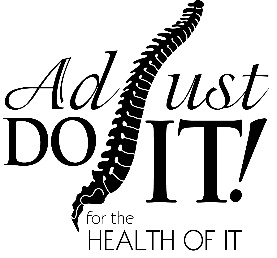 Life Source Chiropractic, LLC“Experience the Difference”NOTE:  This office is an Affordable Alternative to Insurance Offices.  We do not file, accept nor provide Insurance Billable Forms.  This allows us to keep our fees low.Name ______________________________________________ Date ______________________Address _____________________________________City ____________________ Zip ______Phone – Best number to reach you          (H) _________________  (C) _____________________ Birth Date ________________ ⁪ Male ⁪ Female  __# Children ⁪ Married  ⁪ Single ⁪ WidowedEmail Address  ________________________________ Employer ________________________Who Can We THANK for Referring You?  __________________________________________What do you want:   ____Relief Only    ___Get Well      ___Stay Healthy      ___Best Life PossibleIn Order of Severity, list your Present Complaint(s):			     Rate your Pain	1. ____________________________________________________   1 2 3 4 5 6 7 8 9 10	2. ____________________________________________________   1 2 3 4 5 6 7 8 9 10	3. ____________________________________________________   1 2 3 4 5 6 7 8 9 10How does this affect your life?   Irritable    Loss of Energy    Difficult Sleeping   Work LossHow long have you had this problem?  __________________________________________________Since it began, is it the….. 	___ Same	 ___  Better	___ Worse	  ___ VariableWhat makes it better? ________________________________________________________________What makes it worse? ________________________________________________________________Is this related to an injury?    ____ Yes  (Date of Injury: __________)         ____ NoIf Yes, please explain: _______________________________________________________________Other Doctors seen for this condition:  ____________________________________________________________List any current medications: ________________________________________________________________________________________________________________________________________________________________Are you using any home remedies? If so, please explain: __________________________________________________________________________________________________________________________________________Past Accidents (Motor Vehicle/Work/Falls) & Dates: _____________________________________________________________________________________________________________________________________________Past Surgeries & Dates: ____________________________________________________________________________________________________________________________________________________________________Other Symptoms:  Please check each symptom that you have now or have had in the past.  Even though they may seem unrelated to the purpose of this visit, they can have an effect on your overall health and care plan.___ Headaches	___ Migraines	___ Neck Pain/Stiffness	___ Back Pain/Stiffness	___ Stress/Tension___ Dizziness	___ Depression	___ Irritability/Anger	___ Anxiety/Nervousness	___ Fatigue___ Loss/Smell	___ Allergies	___ Sinus Problems	___ Loss/Taste		___ Loss/Balance___ Cold Sweats	___ Cold Feet	___ Cold Hands		___ Diarrhea/Constipation	___ Buzz/Ringing Ears___ TMJ	___PMS		___ Menopause		___ High Blood Pressure	___ Diff Sleeping___ Heartburn	___ Hot Flashes	___ Impotence/Infertility	___ Miscarriage		___ Diff Urinating___ Pins/Needles in Arms/Hands	___ Pins/Needles in Legs/Feet	___ Shortness of Breath	___ Infections___ Eyes Sensitivity	___ Other: _____________________________________________________________	Family history of:	Heart Disease	    Arthritis	Cancer	    Diabetes	Other   Age deceased	Father’s Side		      ______	      _____	______	      _____	_____________	Mother’s Side		      ______	      _____	______	      _____	_____________Let’s begin at birth, when you first damaged your nervous system, and began your journey to ill health.Birth History: Please check all that apply___ Mother smoked/drank/drugs during pregnancy		___ Epidural/Meds in Labor___ Breech Vaginal Delivery		___ C-section		___ Forceps Delivery___ Vacuum Extracted			___ Labor Induced	___ Complications___ Other: ______________________________________________________________________________Childhood Years: (Age 0-17 years) Please check all that apply___ Frequent Illness			___ Serious Falls		___ Active in Sports___ Very Inactive			___ Car Accident(s)		___ Surgery/Stitches___ Alcohol/Drug Use			___ Smoker			___Antibiotics/Meds___ Vaccinated				___ Chiropractic Care		___Broken Bones___ Severe Emotional Trauma(s): ___________________________________________________________Comments: ______________________________________________________________________________Adult Years: (Age 18 to present) Please check all that apply___ Smoker				___ OTC/Prescription Meds	___Alcohol Use___ Surgery/Stitches			___ Play Sports			___Car Accident(s)___ Work Injury			___ High Stress (Life/Job/etc)	___ Sit alot___ Drive alot				___ Poor Sleep			___ Poor Diet___ Exercise				___ Lack of Exercise		___ Flat Feet___ Orthotics/Lifts			___ Severe Health Problems	___Hard Falls___ Broken Bones			___ Chiropractic Care → Last Adjustment __________________ Other Injuries: _______________________________________________________________________On a scale of 1 – 10, describe your stress level: (1=none/ 10=Extreme)     ___Work      ___ PersonalThe human body is designed to be healthy.  Throughout life, events occur which damage your health.  This health profile is designed to identify the underlying layers of damage to your nervous system, which results in poor health, so that we may begin your journey of recovering your innate health potential.I hereby certify that the statements and answers given on this form are accurateto the best of my recollection & knowledge.Patient Signature __________________________________________ Dated _______________________Guardian (If Minor) _______________________________________  Dated _______________________		5/2019